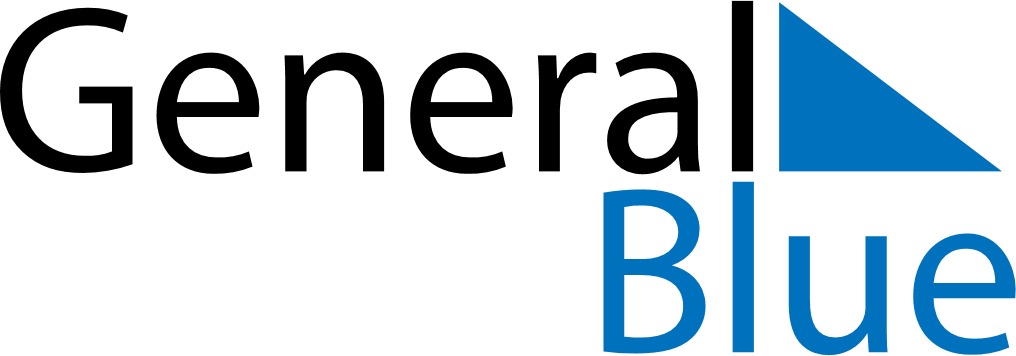 January 2018January 2018January 2018January 2018BeninBeninBeninSundayMondayTuesdayWednesdayThursdayFridayFridaySaturday1234556New Year’s Day7891011121213Fête du Vodoun1415161718191920212223242526262728293031